Załącznik do Karty zgłoszenia dziecka do Żłobka Gminnego w Kłodawie…………….………………………………………... Imię i nazwisko rodzica/opiekuna prawnegoOświadczenie o pochodzeniu dziecka z rodziny wielodzietnejJa, niżej podpisana(y) ……………………..………………………………………………………………………………………………….. 
(imię i nazwisko rodzica)oświadczam, iż dziecko ……………………..…………………………………………………………………………………….............. (imię i nazwisko dziecka)wychowuje się w rodzinie wielodzietnej (pod pojęciem rodziny wielodzietnej należy rozumieć członków rodziny, którzy są zameldowani i zamieszkują na terenie Gminy Kłodawa oraz prowadzą wspólne gospodarstwo domowe, składające się z co najmniej 3 dzieci w wieku do ukończenia 18 roku życia, a w przypadku gdy dziecko uczy się lub studiuje do ukończenia 26 roku życia i rodziców/ opiekunów prawnych. Poprzez rodzinę wielodzietną rozumie się także rodzinę zastępczą zamieszkującą na terenie Gminy Kłodawa). Jestem świadoma(y) odpowiedzialności karnej za złożenie fałszywego oświadczenia. ………………………..………………………….………………………………… Data i czytelny podpis osoby składającej oświadczenieProjekt współfinansowany ze środków Europejskiego Funduszu Społecznego, w ramach Regionalnego Programu Operacyjnego Lubuskie 2020, Oś priorytetowa 6 – Regionalny rynek pracy, działanie 6.4 – Powrót na rynek pracy osób sprawujących opiekę nad dziećmi w wieku do lat 3 - numer umowy RPLB.06.04.00-08-0003/20-00 - nazwa projektu: „Utworzenie żłobka w Kłodawie”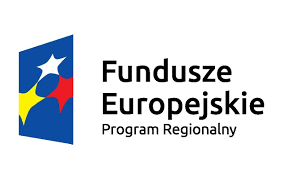 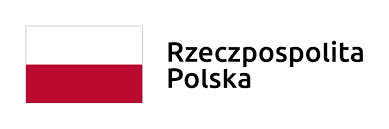 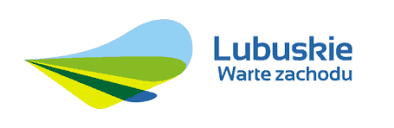 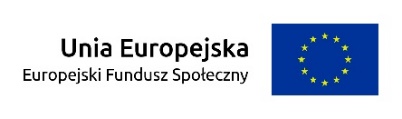 